       IDÈKVÄLL     FÖRENINGAR I GRIMSLÖV            11 september 2017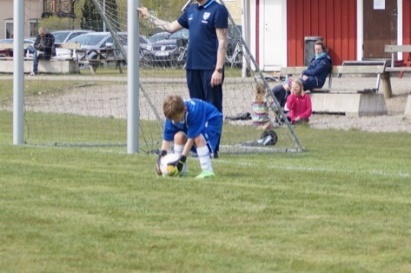 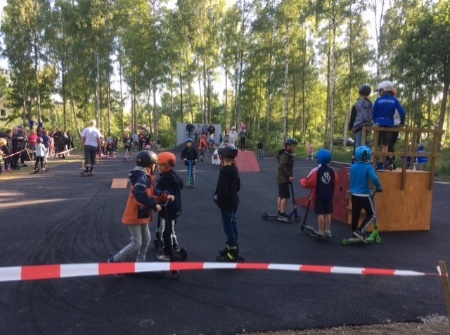 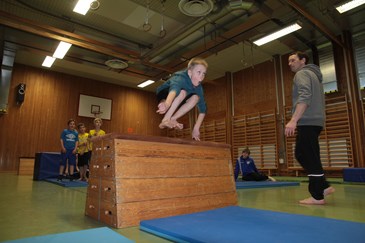 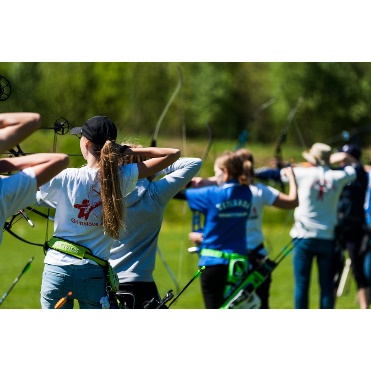 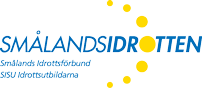 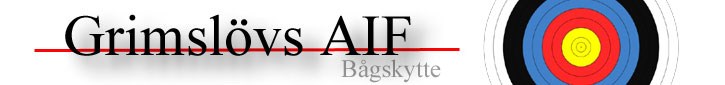 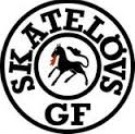 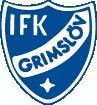 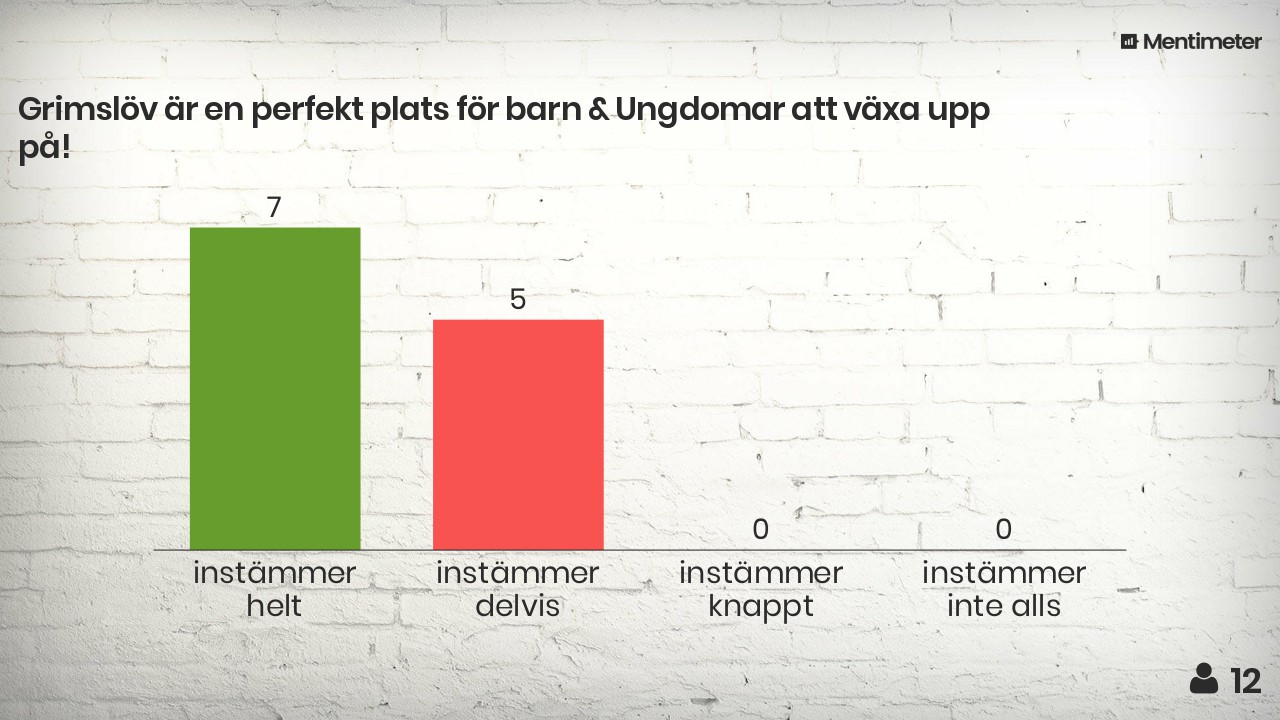 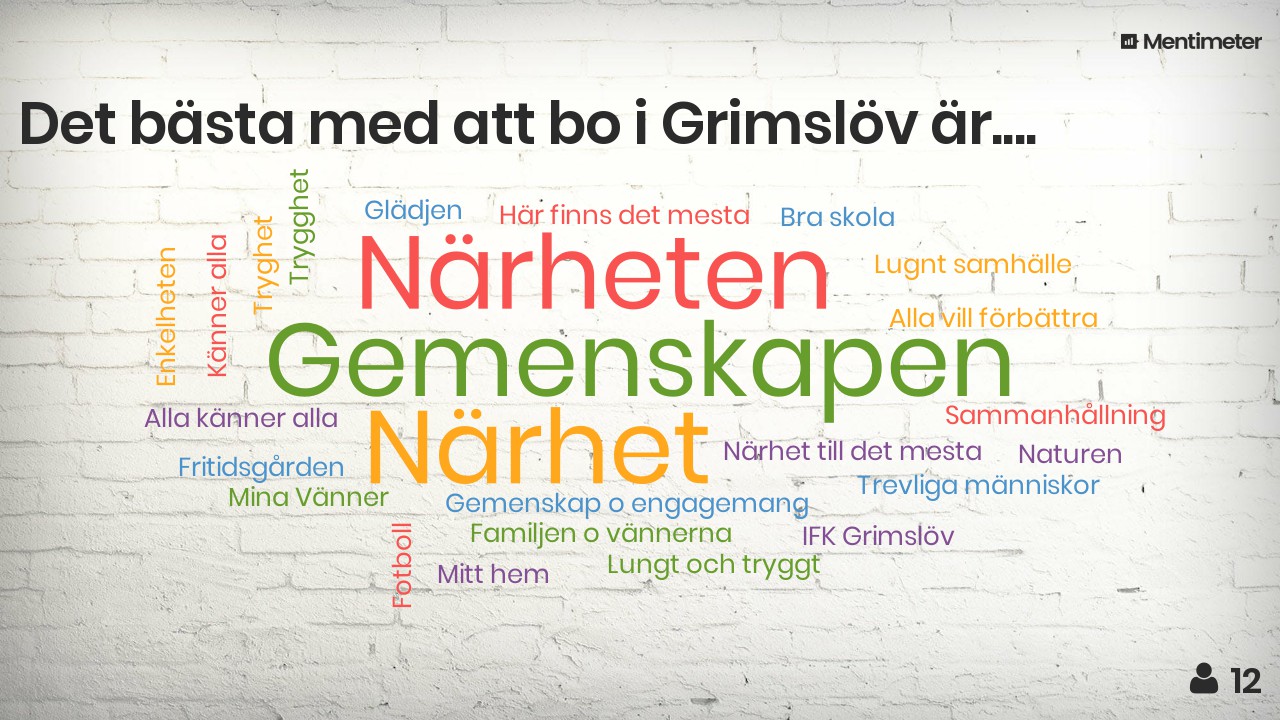 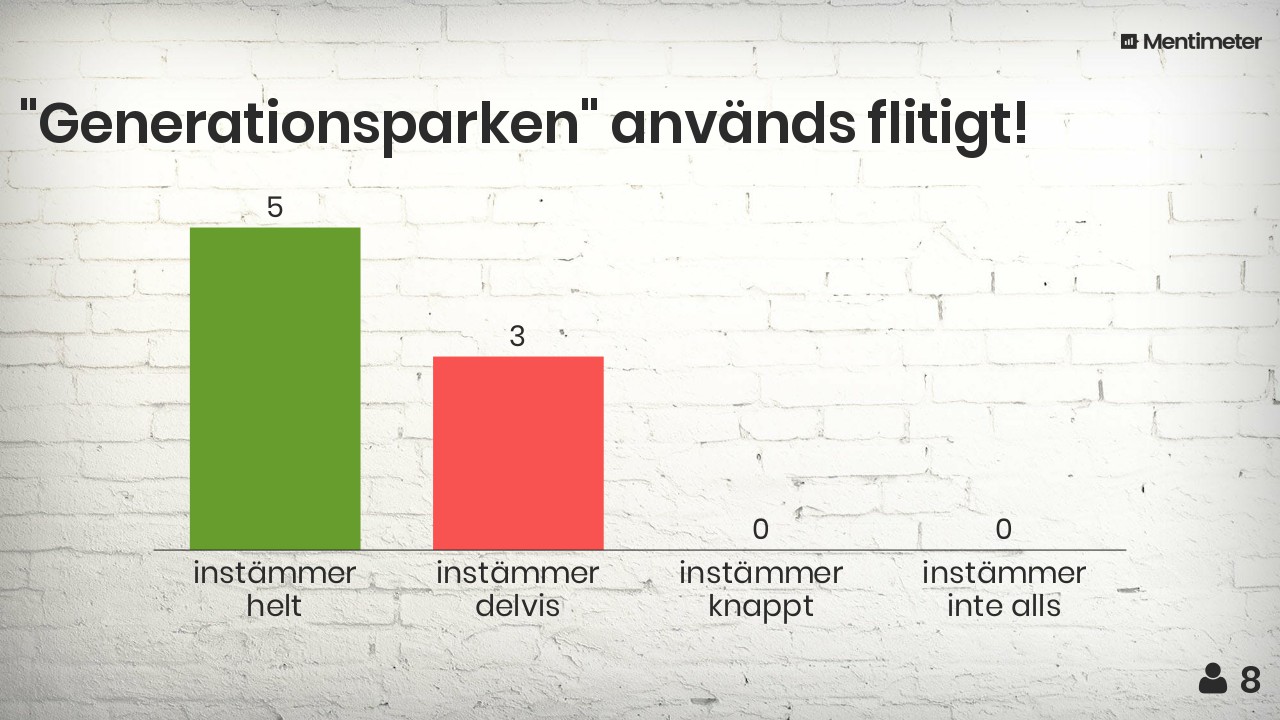 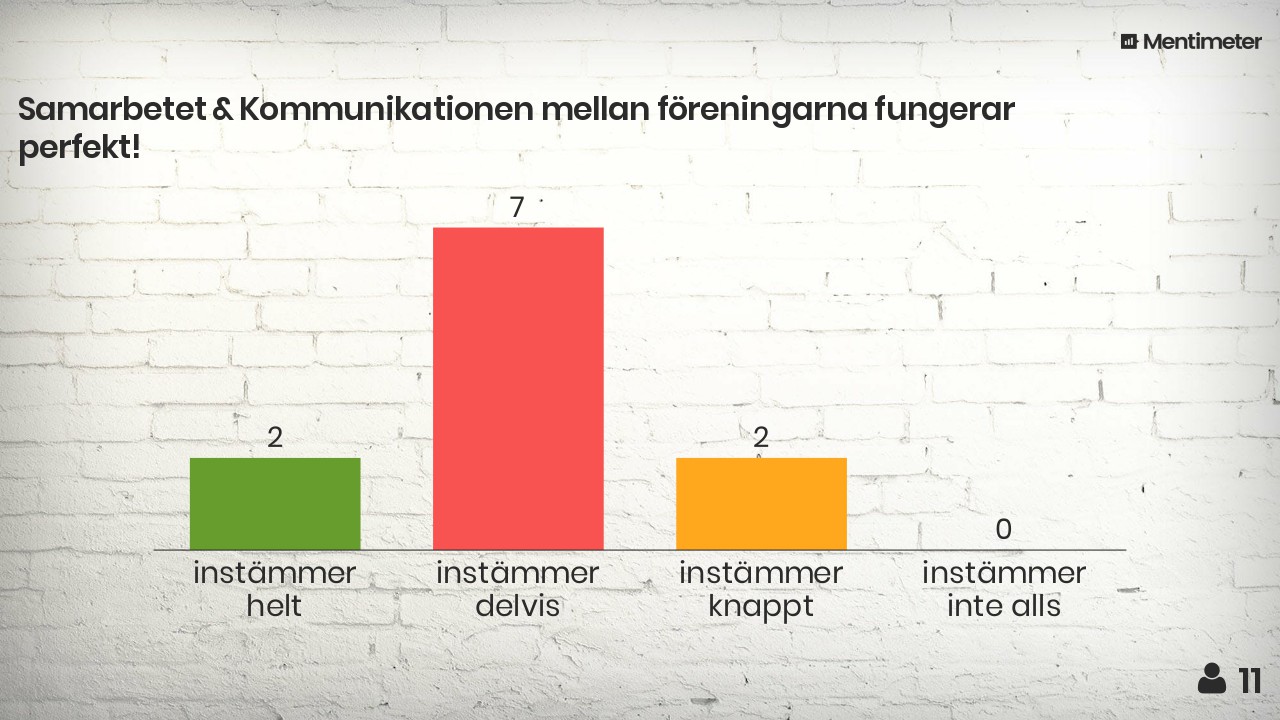 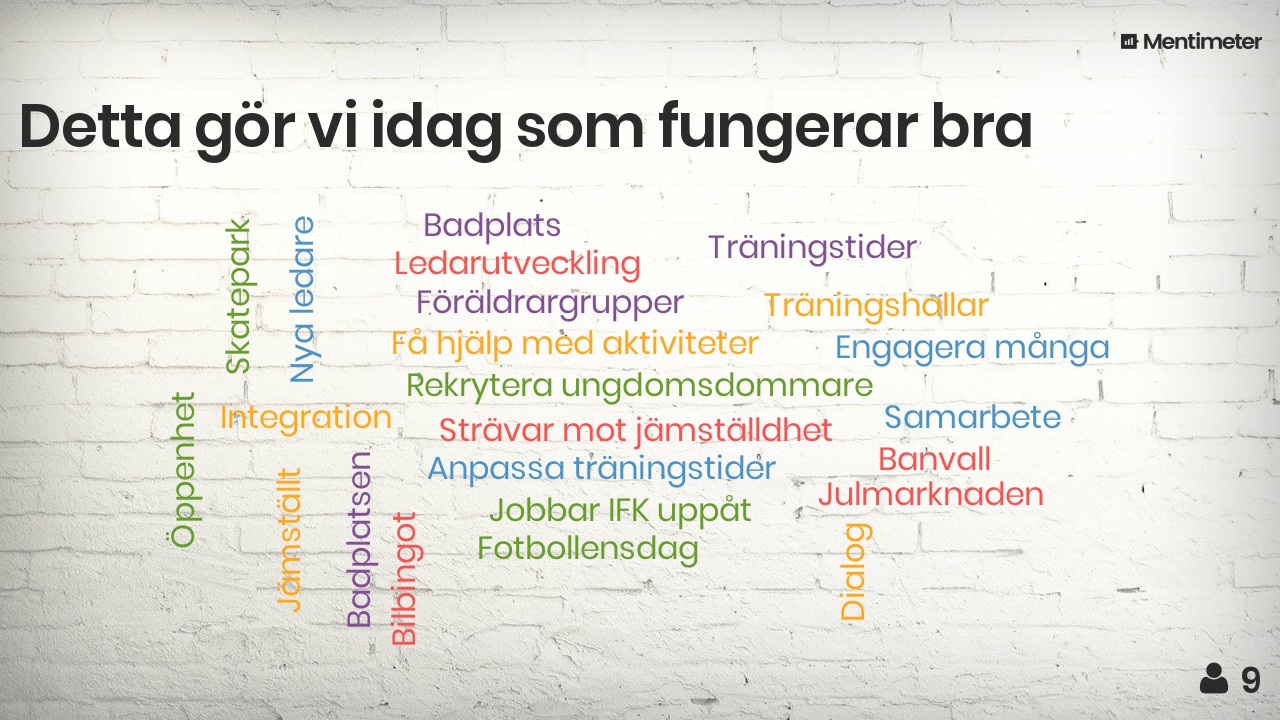 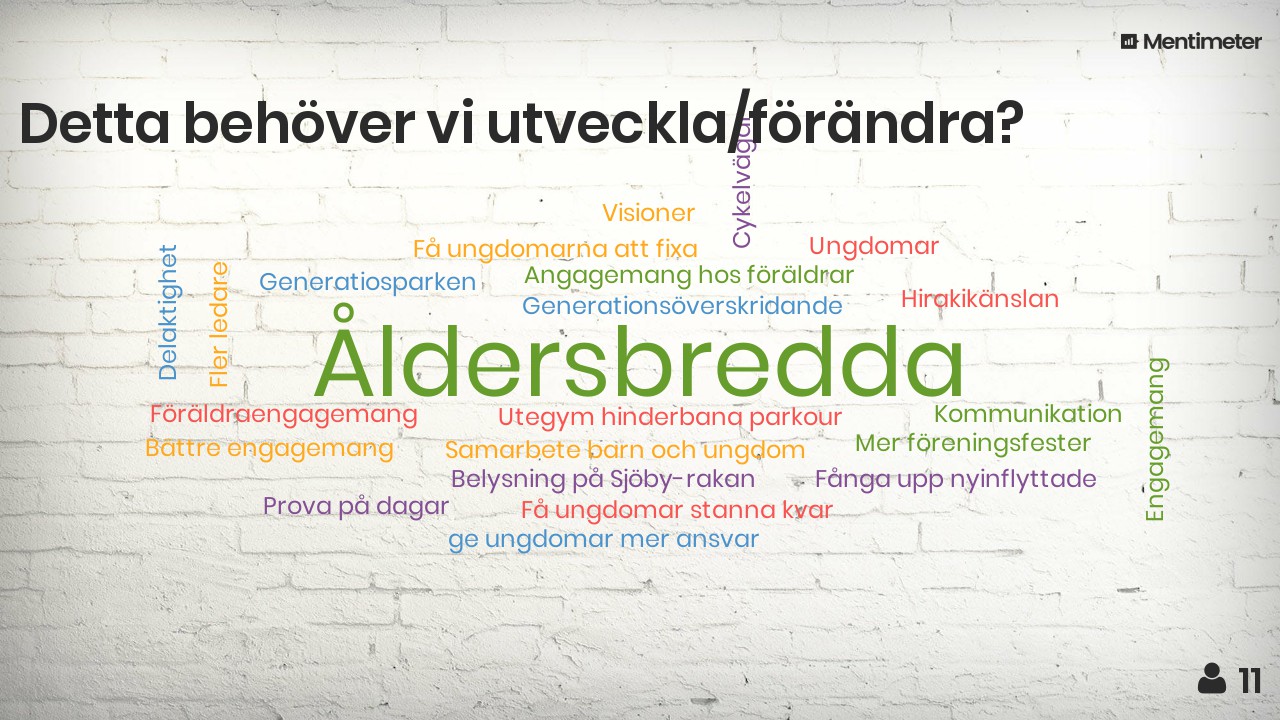 Vad vill vi..?   …Om vi för drömma önska….Träffar olika generationerFöreningsfest (vuxna) samma tid varje år. Rullar runt på föreningar att arrangerar festen och ev. TemastyrtSamhällets Dag – Prova påFå igång Friidrotten – UtegymSamarbete med yttre byarna. Ha en föreningsgrupp bestående av en från varje förening. Diskutera!Utveckla samarbetet med skolanSamarbete för att öka på med aktiviteterCykelväg till Folkhögskolan och badet. Belysning på vägar.Banvallsleden – utveckla den mot Torne – Vislanda. Även belysningUtveckla Generationsparken – hinderbanaGemensamma möten mellan föreningar – samsöka om det finns projektmedelUtveckla Julmarknaden!Hur går vi vidare?Vi beslutade att var och en går hem till sin förening och lyfter kvällen och diskuterar vidare.Lisbeth träffar ungdomar från IFK Grimslöv och Skatelövs GF och kör menti.com med samma frågor/påståenden. Vi vill få med deras tankar och synpunkter.Den 2 november kl. 18.30 har vi nästa träff i Föreningslokalen. Tänk på att bjuda in så många som möjligt till tillfälle 2.                TACK FÖR EN TREVLIG KVÄLL MED MÅNGA KLOKA TANKAR & IDÈER!!!             Lisbeth Johansson, Smålandsidrotten